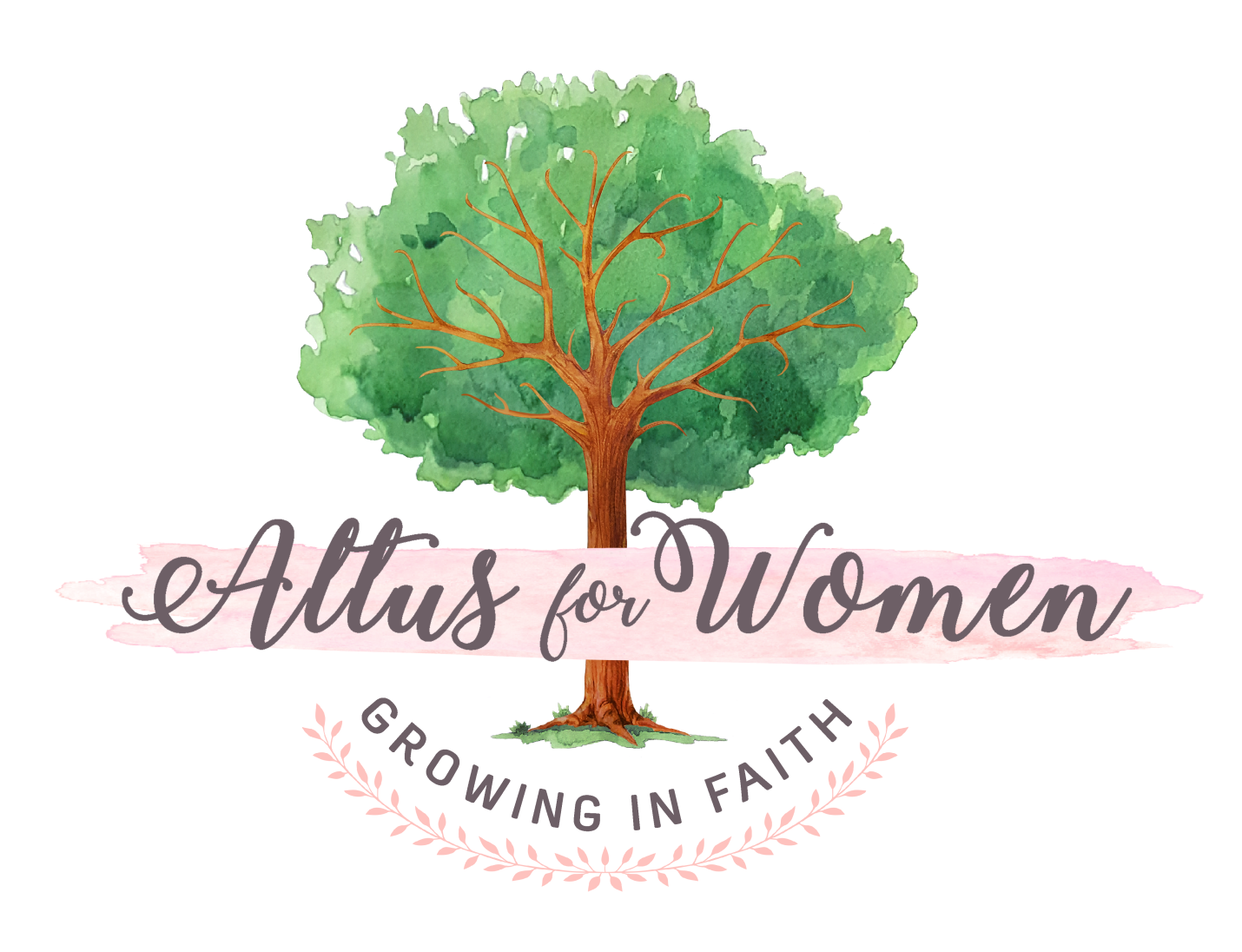 Mary's Way Weekly Reading/Discussion ScheduleSession 1 (Initial Kick Off Gathering):  No advance reading needed for this gathering!  The "homework" will be to read the Forward, Introduction, and Chapter 1 (pp. ix-30) and to answer the "Ponder" questions on pp. 13 & 29.Session 2:  During this gathering, we will discuss the "Ponder" questions from the Introduction and Ch. 1.  The homework for the next gathering will be to read Chs. 2 & 3 (pp.31-64) and answer the "Ponder" questions on pp. 44 & 63.Session 3: During this gathering, we will discuss the "Ponder" questions from Chs 2 & 3. The homework for the next gathering will be to read Chs. 4 & 5 (pp.65-97) and answer the "Ponder" questions on pp. 78 & 96Session 4: During this gathering, we will discuss the "Ponder" questions from Chs. 4 & 5. The homework for the next gathering will be to read Chs. 6 & 7 (pp.99-140) and answer the "Ponder" questions on pp. 118 & 139.Session 5: During this gathering, we will discuss the "Ponder" questions from Chs. 6 & 7.  There is no homework!